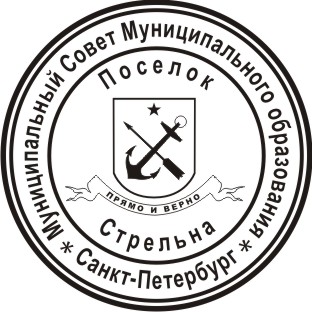 МЕСТНАЯ АДМИНИСТРАЦИЯМУНИЦИПАЛЬНОГО ОБРАЗОВАНИЯ ПОСЕЛОК СТРЕЛЬНАПОСТАНОВЛЕНИЕ О внесение изменений в некоторые нормативные акты Местной администрации Муниципального образования поселок Стрельна       В соответствии со статьей 5 Федерального закона от 01.04.2019 N 48-ФЗ "О внесении изменений в Федеральный закон "Об индивидуальном (персонифицированном) учете в системе обязательного пенсионного страхования" и отдельные законодательные акты Российской Федерации", с абзацем 1 части 1 статьи 7.2 Федерального закона от 27.07.2010 N 210-ФЗ "Об организации предоставления государственных и муниципальных услуг", Постановляю:1.  Утвердить изменения, которые вносятся в нормативные акты Местной администрации Муниципального образования поселок Стрельна согласно Приложению 1 к настоящему постановлению.2. Настоящее постановление вступает в законную силу с момента его официального опубликования (обнародования).3. Контроль за исполнением настоящего постановления оставляю за собой.Глава местной администрации                                                                         И.А. Климачева                                                                                              Приложение к Постановлению МА МО  пос. Стрельна                                                                                             от 21.10.2020 № 93.Изменения,которые вносятся в нормативные акты Местной администрации Муниципального образования поселок Стрельна1. Абзац десятый пункта 44 Административного регламента предоставления государственной услуги «Согласие органа опеки и попечительства на заключение трудового договора с учащимся, достигшим возраста 14 лет, для выполнения в свободное от учебы время легкого труда, не причиняющего вреда его здоровью и не нарушающего процесса обучения», утвержденный постановлением Местной администрации Муниципального образования поселок Стрельна от 28.12.2012 № 156 «Об утверждении административного регламента предоставления государственной услуги «Согласие органа опеки и попечительства на заключение трудового договора с учащимся, достигшим возраста 14 лет, для выполнения в свободное от учебы время легкого труда, не причиняющего вреда его здоровью и не нарушающего процесса обучения» изложить в следующей редакции:«Межведомственный запрос должен содержать предусмотренный законодательством Российской Федерации идентификатор сведений о физическом лице (при наличии), если документы и информация запрашиваются в отношении физического лица, а также указание на базовый государственный информационный ресурс, в целях ведения которого запрашиваются документы и информация, или в случае, если такие документы и информация не были представлены заявителем, следующие сведения, если дополнительные сведения не установлены законодательным актом Российской Федерации:»2. Абзац десятый пункта 45 Административного регламента предоставления муниципальной услуги «Предоставление натуральной помощи малообеспеченным гражданам, находящимся в трудной жизненной ситуации, нарушающей жизнедеятельность гражданина, которую он не может преодолеть самостоятельно, в виде обеспечения его топливом», утвержденный постановлением Местной администрации Муниципального образования поселок Стрельна от 28.01.2013 № 11 «Об утверждении административного регламента предоставления муниципальной услуги «Предоставление натуральной помощи малообеспеченным гражданам, находящимся в трудной жизненной ситуации, нарушающей жизнедеятельность гражданина, которую он не может преодолеть самостоятельно, в виде обеспечения его топливом» изложить в следующей редакции:«Межведомственный запрос должен содержать предусмотренный законодательством Российской Федерации идентификатор сведений о физическом лице (при наличии), если документы и информация запрашиваются в отношении физического лица, а также указание на базовый государственный информационный ресурс, в целях ведения которого запрашиваются документы и информация, или в случае, если такие документы и информация не были представлены заявителем, следующие сведения, если дополнительные сведения не установлены законодательным актом Российской Федерации:»3. Абзац десятый пункта 43 Административного регламента предоставления государственной услуги  «Разрешение органом опеки и попечительства разногласий между родителями по вопросам, касающимся воспитания и образования детей», утвержденный постановлением Местной администрации Муниципального образования поселок Стрельна от 28.12.2012 № 164  «Об утверждении административного регламента предоставления государственной услуги  «Разрешение органом опеки и попечительства разногласий между родителями по вопросам, касающимся воспитания и образования детей» изложить в следующей редакции:«Межведомственный запрос должен содержать предусмотренный законодательством Российской Федерации идентификатор сведений о физическом лице (при наличии), если документы и информация запрашиваются в отношении физического лица, а также указание на базовый государственный информационный ресурс, в целях ведения которого запрашиваются документы и информация, или в случае, если такие документы и информация не были представлены заявителем, следующие сведения, если дополнительные сведения не установлены законодательным актом Российской Федерации:».4. Абзац десятый пункта 44 Административного регламента предоставления государственной услуги «Разрешение органом опеки и попечительства вопросов, касающихся предоставления близким родственникам ребенка возможности общаться с ребенком», утвержденный постановлением Местной администрации Муниципального образования поселок Стрельна от 28.12.2012 № 162  «Об утверждении административного регламента предоставления государственной услуги «Разрешение органом опеки и попечительства вопросов, касающихся предоставления близким родственникам ребенка возможности общаться с ребенком» изложить в следующей редакции:«Межведомственный запрос должен содержать предусмотренный законодательством Российской Федерации идентификатор сведений о физическом лице (при наличии), если документы и информация запрашиваются в отношении физического лица, а также указание на базовый государственный информационный ресурс, в целях ведения которого запрашиваются документы и информация, или в случае, если такие документы и информация не были представлены заявителем, следующие сведения, если дополнительные сведения не установлены законодательным актом Российской Федерации:».5. Абзац десятый пункта 44 Административного регламента предоставления государственной услуги  «Согласие органа опеки и попечительства на установление отцовства лица, не состоящего в браке с матерью ребенка, в случае смерти матери, признания ее недееспособной, невозможности установления места нахождения матери или в случае лишения ее родительских прав», утвержденный постановлением Местной администрации Муниципального образования поселок Стрельна от 28.12.2012 № 158  «Об утверждении административного регламента предоставления государственной услуги  «Согласие органа опеки и попечительства на установление отцовства лица, не состоящего в браке с матерью ребенка, в случае смерти матери, признания ее недееспособной, невозможности установления места нахождения матери или в случае лишения ее родительских прав» изложить в следующей редакции:«Межведомственный запрос должен содержать  предусмотренный законодательством Российской Федерации идентификатор сведений о физическом лице (при наличии), если документы и информация запрашиваются в отношении физического лица, а также указание на базовый государственный информационный ресурс, в целях ведения которого запрашиваются документы и информация, или в случае, если такие документы и информация не были представлены заявителем, следующие сведения, если дополнительные сведения не установлены законодательным актом Российской Федерации:».6. Абзац девятнадцатый подпункта 3.4.2 пункта 3.4 Административного регламента предоставления государственной услуги «Подбор, учет и подготовка органом опеки и попечительства в порядке, определяемом Правительством Российской Федерации, граждан, выразивших желание стать опекунами или попечителями либо принять детей, оставшихся без попечения родителей, в семью на воспитание в иных установленных семейным законодательством формах», утвержденный постановлением Местной администрации Муниципального образования поселок Стрельна от 25.10.2017 № 112  «Об утверждении административного регламента предоставления государственной услуги «Подбор, учет и подготовка органом опеки и попечительства в порядке, определяемом Правительством Российской Федерации, граждан, выразивших желание стать опекунами или попечителями либо принять детей, оставшихся без попечения родителей, в семью на воспитание в иных установленных семейным законодательством формах»  изложить в следующей редакции:«Межведомственный запрос должен содержать  предусмотренный законодательством Российской Федерации идентификатор сведений о физическом лице (при наличии), если документы и информация запрашиваются в отношении физического лица, а также указание на базовый государственный информационный ресурс, в целях ведения которого запрашиваются документы и информация, или в случае, если такие документы и информация не были представлены заявителем, следующие сведения, если дополнительные сведения не установлены законодательным актом Российской Федерации:».7. Абзац тринадцатый подпункта 3.2.2 пункта 3.2 Административного регламента предоставления государственной услуги «Согласие органа опеки и попечительства на заключение трудового договора с лицом, получившим общее образование и достигшим возраста четырнадцати лет, для выполнения легкого труда, не причиняющего вреда его здоровью, либо с лицом, получающим общее образование и достигшим возраста четырнадцати лет, для выполнения в свободное от получения образования время легкого труда, не причиняющего вреда его здоровью и без ущерба для освоения образовательной программы», утвержденный постановлением Местной администрации Муниципального образования поселок Стрельна от 25.10.2017 № 130  «Об утверждении административного регламента предоставления государственной услуги «Согласие органа опеки и попечительства на заключение трудового договора с лицом, получившим общее образование и достигшим возраста четырнадцати лет, для выполнения легкого труда, не причиняющего вреда его здоровью, либо с лицом, получающим общее образование и достигшим возраста четырнадцати лет, для выполнения в свободное от получения образования время легкого труда, не причиняющего вреда его здоровью и без ущерба для освоения образовательной программы» изложить в следующей редакции:«Межведомственный запрос должен содержать предусмотренный законодательством Российской Федерации идентификатор сведений о физическом лице (при наличии), если документы и информация запрашиваются в отношении физического лица, а также указание на базовый государственный информационный ресурс, в целях ведения которого запрашиваются документы и информация, или в случае, если такие документы и информация не были представлены заявителем, следующие сведения, если дополнительные сведения не установлены законодательным актом Российской Федерации:».8. Пункт 6.3 Административного регламента предоставления государственной услуги  «Предоставление мер социальной поддержки в виде выплата денежных средств на содержание подопечного ребенка (приемного ребенка, обучающегося)», утвержденный постановлением Местной администрации Муниципального образования поселок Стрельна от 04.08.2015 № 75/1  «Об утверждении административного регламента предоставления государственной услуги  «Предоставление мер социальной поддержки в виде выплата денежных средств на содержание подопечного ребенка (приемного ребенка, обучающегося)» изложить в следующей редакции:«Межведомственный запрос должен содержать предусмотренный законодательством Российской Федерации идентификатор сведений о физическом лице (при наличии), если документы и информация запрашиваются в отношении физического лица, а также указание на базовый государственный информационный ресурс, в целях ведения которого запрашиваются документы и информация, или в случае, если такие документы и информация не были представлены заявителем, следующие сведения, если дополнительные сведения не установлены законодательным актом Российской Федерации:».9. Абзац десятый пункта 44 Административного регламента предоставления муниципальной услуги «Выдача разрешения на вступление в брак лицам, достигшим возраста 16-ти лет», утвержденный постановлением Местной администрации Муниципального образования поселок Стрельна от 28.01.2013 № 13  «Об утверждении административного регламента предоставления муниципальной услуги «Выдача разрешения на вступление в брак лицам, достигшим возраста 16-ти лет» изложить в следующей редакции:«Межведомственный запрос должен содержать предусмотренный законодательством Российской Федерации идентификатор сведений о физическом лице (при наличии), если документы и информация запрашиваются в отношении физического лица, а также указание на базовый государственный информационный ресурс, в целях ведения которого запрашиваются документы и информация, или в случае, если такие документы и информация не были представлены заявителем, следующие сведения, если дополнительные сведения не установлены законодательным актом Российской Федерации:».10. Абзац десятый пункта 44 Административного регламента предоставления муниципальной услуги «Выдача архивных справок, выписок, копий архивных документов органов местного самоуправления», утвержденный постановлением Местной администрации Муниципального образования поселок Стрельна от 28.01.2013 № 14  «Об утверждении административного регламента предоставления муниципальной услуги «Выдача архивных справок, выписок, копий архивных документов органов местного самоуправления»  изложить в следующей редакции:«Межведомственный запрос должен содержать предусмотренный законодательством Российской Федерации идентификатор сведений о физическом лице (при наличии), если документы и информация запрашиваются в отношении физического лица, а также указание на базовый государственный информационный ресурс, в целях ведения которого запрашиваются документы и информация, или в случае, если такие документы и информация не были представлены заявителем, следующие сведения, если дополнительные сведения не установлены законодательным актом Российской Федерации:».11. Абзац десятый пункта 44 Административного регламента предоставления государственной услуги  «Назначение и выплата денежных средств на содержание детей, находящихся под опекой или попечительством, и денежных средств на содержание детей в приемных семьях», утвержденный постановлением Местной администрации Муниципального образования поселок Стрельна от 28.12.2012 № 160  «Об утверждении административного регламента предоставления государственной услуги  «Назначение и выплата денежных средств на содержание детей, находящихся под опекой или попечительством, и денежных средств на содержание детей в приемных семьях»  изложить в следующей редакции:«Межведомственный запрос должен содержать предусмотренный законодательством Российской Федерации идентификатор сведений о физическом лице (при наличии), если документы и информация запрашиваются в отношении физического лица, а также указание на базовый государственный информационный ресурс, в целях ведения которого запрашиваются документы и информация, или в случае, если такие документы и информация не были представлены заявителем, следующие сведения, если дополнительные сведения не установлены законодательным актом Российской Федерации:».12. Абзац десятый пункта 44 Административного регламента предоставления государственной услуги  «Выдача разрешения органом опеки и попечительства на заключение в организациях кинематографии, театрах, театральных и концертных организациях, цирках трудового договора с лицами, не достигшими возраста 14 лет, для участия в создании и (или) исполнении (экспонировании) произведений без ущерба здоровью и нравственному развитию», утвержденный постановлением Местной администрации Муниципального образования поселок Стрельна от 28.12.2012 № 157  «Об утверждении административного регламента предоставления государственной услуги  «Выдача разрешения органом опеки и попечительства на заключение в организациях кинематографии, театрах, театральных и концертных организациях, цирках трудового договора с лицами, не достигшими возраста 14 лет, для участия в создании и (или) исполнении (экспонировании) произведений без ущерба здоровью и нравственному развитию»  изложить в следующей редакции:«Межведомственный запрос должен содержать предусмотренный законодательством Российской Федерации идентификатор сведений о физическом лице (при наличии), если документы и информация запрашиваются в отношении физического лица, а также указание на базовый государственный информационный ресурс, в целях ведения которого запрашиваются документы и информация, или в случае, если такие документы и информация не были представлены заявителем, следующие сведения, если дополнительные сведения не установлены законодательным актом Российской Федерации:».13. Абзац десятый пункта 45 Административного регламента предоставления государственной услуги  «Выдача предварительного разрешения органа опеки и попечительства на совершение сделок с имуществом подопечных», утвержденный постановлением Местной администрации Муниципального образования поселок Стрельна от 28.12.2012 № 167  «Об утверждении административного регламента предоставления государственной услуги  «Выдача предварительного разрешения органа опеки и попечительства на совершение сделок с имуществом подопечных» изложить в следующей редакции:«Межведомственный запрос должен содержать предусмотренный законодательством Российской Федерации идентификатор сведений о физическом лице (при наличии), если документы и информация запрашиваются в отношении физического лица, а также указание на базовый государственный информационный ресурс, в целях ведения которого запрашиваются документы и информация, или в случае, если такие документы и информация не были представлены заявителем, следующие сведения, если дополнительные сведения не установлены законодательным актом Российской Федерации:».14. Абзац десятый пункта 44 Административного регламента предоставления государственной услуги «Назначение помощника совершеннолетнему дееспособному гражданину, нуждающемуся в установлении патронажа», утвержденный постановлением Местной администрации Муниципального образования поселок Стрельна от 28.12.2012 № 161  «Об утверждении административного регламента предоставления государственной услуги «Назначение помощника совершеннолетнему дееспособному гражданину, нуждающемуся в установлении патронажа» изложить в следующей редакции:«Межведомственный запрос должен содержать  предусмотренный законодательством Российской Федерации идентификатор сведений о физическом лице (при наличии), если документы и информация запрашиваются в отношении физического лица, а также указание на базовый государственный информационный ресурс, в целях ведения которого запрашиваются документы и информация, или в случае, если такие документы и информация не были представлены заявителем, следующие сведения, если дополнительные сведения не установлены законодательным актом Российской Федерации:».15. Абзац десятый пункта 44 Административного регламента предоставления государственной услуги «Выдача органом опеки и попечительства разрешения на изменение имени и фамилии ребенка», утвержденный постановлением Местной администрации Муниципального образования поселок Стрельна от 28.12.2012 № 155  «Об утверждении административного регламента предоставления государственной услуги «Выдача органом опеки и попечительства разрешения на изменение имени и фамилии ребенка» изложить в следующей редакции:«Межведомственный запрос должен содержать  предусмотренный законодательством Российской Федерации идентификатор сведений о физическом лице (при наличии), если документы и информация запрашиваются в отношении физического лица, а также указание на базовый государственный информационный ресурс, в целях ведения которого запрашиваются документы и информация, или в случае, если такие документы и информация не были представлены заявителем, следующие сведения, если дополнительные сведения не установлены законодательным актом Российской Федерации:».21.10. 2020  годапоселок Стрельна№ 93